368062, РД,Бабаюртовский район, п/о Туршунай, к.Цумилюх Тляратинского района, тел:89094834105, email:salahudin1967@yandex.ru                                                          ПРИКАЗ            20.03.2022 г.                                                                                           № 8О создании комиссии по приему в первый классВ целях обеспечения государственных гарантий прав граждан на получение общего образования, в соответствии с Федеральным законом №27З-ФЗ «Об образовании в Российской Федерации», во исполнение 	приказа Министерства просвещения Российской Федерации от 02.09.2020 №458 «Об утверждении порядка приема на обучение по образовательным программам начального общего, основного общего и среднего общего образования и на основании положения о зачислении учащихся в школуПРИКАЗЫВАЮ:1. Создать комиссию по приему в первый класс в 2022-2023 учебном году в следующем составе:Председатель комиссии: Гамзатов Р.М.- заместитель директора по УВР;Члены комиссии:Магомедалиев Р.С.-технический оператор по обработке персональных данных детей и их родителей (законных представителей);Магомеднабиева Н.Х.-учитель начальных классов (руководитель ШМО).2. Установить следующий режим работы комиссии по приему документов: приём документов детей: с 1 апреля по 30 июня 2022 г. ежедневно  с 14:00 до 15:30, кроме субботы и воскресенья.Не проживающих на закрепленной территории прием заявлений осуществляется с 6 июля 2022 года до момента заполнения свободных мест, но не позднее 5 сентября 2022 года.  3.Контроль за исполнением приказа оставляю за собой.Директор		                                                                    С.М.Магомедалиев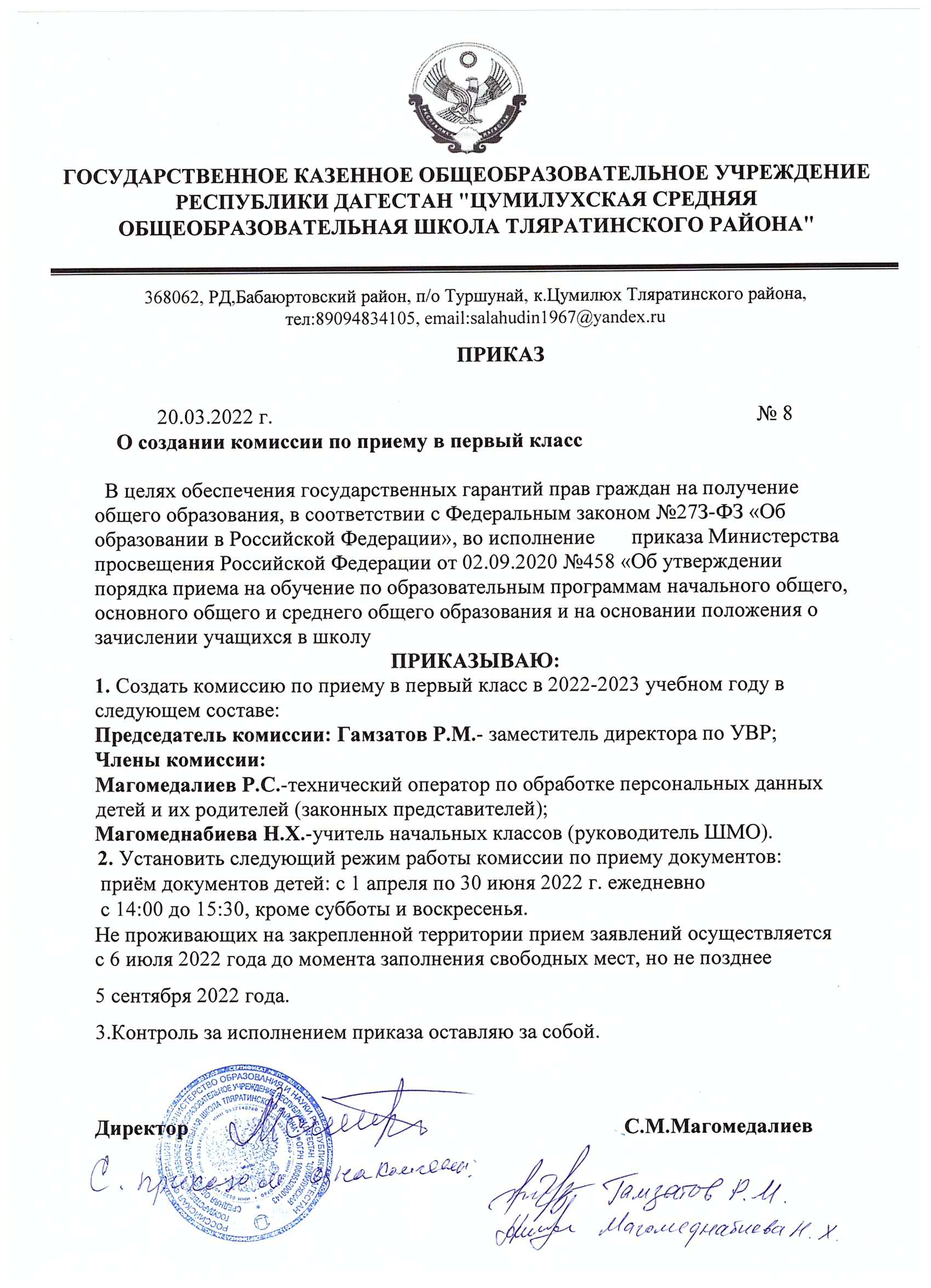 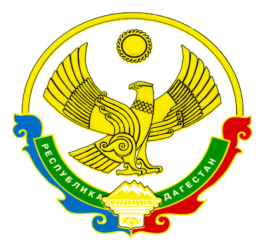 ГОСУДАРСТВЕННОЕ КАЗЕННОЕ ОБЩЕОБРАЗОВАТЕЛЬНОЕ УЧРЕЖДЕНИЕРЕСПУБЛИКИ ДАГЕСТАН "ЦУМИЛУХСКАЯ СРЕДНЯЯ ОБЩЕОБРАЗОВАТЕЛЬНАЯ ШКОЛА ТЛЯРАТИНСКОГО РАЙОНА"